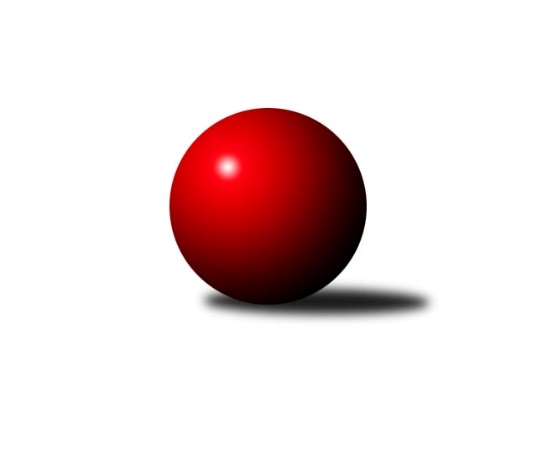 Č.17Ročník 2021/2022	13.2.2022Nejlepšího výkonu v tomto kole: 2741 dosáhlo družstvo: KK Dobruška Východočeská divize 2021/2022Výsledky 17. kolaSouhrnný přehled výsledků:TJ Dvůr Králové n. L. 	- SK Solnice 	12:4	2691:2559		11.2.TJ Start Rychnov n. Kn. B	- TJ Červený Kostelec B	10:6	2723:2683		11.2.SKK Třebechovice p. O.	- KK Vysoké Mýto 	6:10	2628:2661		11.2.SKK Hořice C	- KK Dobruška 	2:14	2576:2741		11.2.SKK Vrchlabí SPVR B	- SKK Náchod B	2:14	2358:2642		11.2.TJ Lokomotiva Trutnov B	- KK Zálabák Smiřice 		dohrávka		1.3.TJ Jiskra Hylváty	- TJ Nová Paka 		dohrávka		26.3.Tabulka družstev:	1.	KK Vysoké Mýto	17	14	0	3	199 : 73 	 	 2638	28	2.	SKK Náchod B	16	12	1	3	182 : 74 	 	 2693	25	3.	TJ Dvůr Králové n. L.	17	12	0	5	164 : 108 	 	 2627	24	4.	SK Solnice	16	10	0	6	153 : 103 	 	 2599	20	5.	TJ Červený Kostelec B	17	10	0	7	155 : 117 	 	 2600	20	6.	SKK Třebechovice p. O.	17	10	0	7	146 : 126 	 	 2602	20	7.	TJ Nová Paka	16	9	0	7	130 : 126 	 	 2589	18	8.	KK Dobruška	16	8	0	8	142 : 114 	 	 2599	16	9.	TJ Lokomotiva Trutnov B	16	8	0	8	124 : 132 	 	 2555	16	10.	TJ Jiskra Hylváty	16	7	1	8	118 : 138 	 	 2539	15	11.	KK Zálabák Smiřice	16	6	1	9	108 : 148 	 	 2559	13	12.	TJ Start Rychnov n. Kn. B	16	5	0	11	93 : 163 	 	 2547	10	13.	SKK Hořice C	17	1	0	16	62 : 210 	 	 2434	2	14.	SKK Vrchlabí SPVR B	15	0	1	14	48 : 192 	 	 2431	1Podrobné výsledky kola:	 TJ Dvůr Králové n. L. 	2691	12:4	2559	SK Solnice 	Jan Janeček	 	 247 	 201 		448 	 2:0 	 421 	 	202 	 219		Milan Hrubý	Luděk Horák	 	 222 	 208 		430 	 2:0 	 399 	 	190 	 209		Patrik Šindler	Jiří Rejl	 	 220 	 243 		463 	 2:0 	 409 	 	209 	 200		Nikola Bartoníčková	Ladislav Zívr	 	 234 	 215 		449 	 0:2 	 455 	 	233 	 222		Pavel Píč	Petr Janeček	 	 246 	 194 		440 	 2:0 	 409 	 	201 	 208		Tomáš Hrubý	Lukáš Blažej	 	 251 	 210 		461 	 0:2 	 466 	 	238 	 228		Pavel Nosekrozhodčí: Lukáš BlažejNejlepší výkon utkání: 466 - Pavel Nosek	 TJ Start Rychnov n. Kn. B	2723	10:6	2683	TJ Červený Kostelec B	Dalibor Ksandr	 	 222 	 250 		472 	 2:0 	 461 	 	231 	 230		Jakub Wenzel	Václav Buřil	 	 215 	 208 		423 	 0:2 	 428 	 	211 	 217		Tomáš Kincl	Lukáš Pacák	 	 224 	 218 		442 	 0:2 	 466 	 	224 	 242		Petr Linhart	Matěj Stančík	 	 242 	 246 		488 	 2:0 	 438 	 	226 	 212		Josef Macek	Petr Gálus	 	 246 	 218 		464 	 0:2 	 472 	 	253 	 219		Kamil Mýl	Michal Kala	 	 200 	 234 		434 	 2:0 	 418 	 	214 	 204		Daniel Boudarozhodčí: Jiří PáchaNejlepší výkon utkání: 488 - Matěj Stančík	 SKK Třebechovice p. O.	2628	6:10	2661	KK Vysoké Mýto 	Jiří Černák	 	 204 	 193 		397 	 0:2 	 448 	 	226 	 222		Martin Prošvic	Luděk Moravec	 	 229 	 202 		431 	 0:2 	 461 	 	222 	 239		Tomáš Kyndl	Tomáš Hanuš	 	 221 	 229 		450 	 2:0 	 429 	 	223 	 206		Petr Bartoš	Jiří Bek	 	 235 	 222 		457 	 2:0 	 452 	 	242 	 210		Václav Perchlík st.	Robert Petera	 	 233 	 244 		477 	 2:0 	 426 	 	216 	 210		Tomáš Brzlínek	Miloš Kvapil	 	 208 	 208 		416 	 0:2 	 445 	 	209 	 236		Jaroslav Stráníkrozhodčí: Josef DvořákNejlepší výkon utkání: 477 - Robert Petera	 SKK Hořice C	2576	2:14	2741	KK Dobruška 	Petr Vokáč	 	 207 	 200 		407 	 0:2 	 441 	 	232 	 209		Lukáš Fanc	Kryštof Košťál	 	 246 	 210 		456 	 0:2 	 460 	 	232 	 228		Michal Balcar	Martin Zvoníček	 	 201 	 214 		415 	 0:2 	 453 	 	240 	 213		Roman Václavek	Ondřej Duchoň	 	 217 	 192 		409 	 0:2 	 487 	 	261 	 226		Martin Děkan	Nela Bagová	 	 231 	 198 		429 	 0:2 	 443 	 	225 	 218		Jan Králíček	Karel Košťál	 	 227 	 233 		460 	 2:0 	 457 	 	232 	 225		Josef Kupkarozhodčí: Vojtěch TulkaNejlepší výkon utkání: 487 - Martin Děkan	 SKK Vrchlabí SPVR B	2358	2:14	2642	SKK Náchod B	Pavel Gracias	 	 205 	 186 		391 	 0:2 	 456 	 	224 	 232		František Hejna	Jitka Svatá	 	 201 	 209 		410 	 0:2 	 441 	 	233 	 208		Aleš Tichý	Filip Matouš	 	 217 	 176 		393 	 0:2 	 441 	 	200 	 241		Daniel Majer	Václav Vejdělek	 	 169 	 169 		338 	 0:2 	 438 	 	228 	 210		Jiří Doucha ml.	Jan Horáček	 	 194 	 211 		405 	 0:2 	 449 	 	226 	 223		Mikuláš Martinec	Vladimír Cerman	 	 235 	 186 		421 	 2:0 	 417 	 	217 	 200		Jaroslav Špicnerrozhodčí: Pavel MaršíkNejlepší výkon utkání: 456 - František HejnaPořadí jednotlivců:	jméno hráče	družstvo	celkem	plné	dorážka	chyby	poměr kuž.	Maximum	1.	František Hejna 	SKK Náchod B	465.83	308.4	157.5	3.5	8/10	(542)	2.	Petr Holý 	TJ Lokomotiva Trutnov B	462.72	299.9	162.9	1.9	6/9	(491)	3.	Ladislav Zívr 	TJ Dvůr Králové n. L. 	461.19	309.9	151.3	3.9	8/9	(500)	4.	Jiří Bajer 	TJ Nová Paka 	457.58	301.5	156.1	3.1	8/8	(501)	5.	Miloš Veigl 	TJ Lokomotiva Trutnov B	455.17	303.9	151.2	3.2	8/9	(492)	6.	Václav Kašpar 	KK Vysoké Mýto 	455.10	302.8	152.3	4.0	7/10	(513)	7.	Jiří Bek 	SKK Třebechovice p. O.	454.48	302.7	151.8	1.9	8/9	(503)	8.	Aleš Tichý 	SKK Náchod B	453.12	305.4	147.7	3.7	7/10	(525)	9.	Michal Janeček 	KK Zálabák Smiřice 	450.11	308.3	141.8	3.4	7/9	(498)	10.	Robert Petera 	SKK Třebechovice p. O.	450.02	297.8	152.2	3.3	7/9	(482)	11.	Martin Prošvic 	KK Vysoké Mýto 	449.65	304.0	145.6	2.9	10/10	(525)	12.	Zdeněk Mařák 	SKK Třebechovice p. O.	449.02	301.8	147.2	5.4	7/9	(474)	13.	Oldřich Motyčka 	SKK Třebechovice p. O.	448.33	311.3	137.0	5.2	9/9	(482)	14.	Petr Janeček 	TJ Dvůr Králové n. L. 	446.09	307.1	139.0	5.6	7/9	(511)	15.	Tomáš Hrubý 	SK Solnice 	446.03	302.0	144.0	3.9	9/9	(517)	16.	Libor Čaban 	TJ Jiskra Hylváty	445.63	305.2	140.4	4.3	7/9	(479)	17.	Tomáš Kyndl 	KK Vysoké Mýto 	443.92	301.0	142.9	4.0	9/10	(521)	18.	Pavel Nosek 	SK Solnice 	443.69	303.3	140.4	5.3	9/9	(494)	19.	Martin Kamenický 	KK Zálabák Smiřice 	443.49	298.8	144.7	4.8	9/9	(504)	20.	Vojtěch Kazda 	TJ Nová Paka 	443.10	300.8	142.3	6.1	6/8	(490)	21.	Lukáš Blažej 	TJ Dvůr Králové n. L. 	442.82	301.3	141.5	4.7	9/9	(489)	22.	Pavel Píč 	SK Solnice 	442.63	299.4	143.3	5.3	8/9	(492)	23.	Martin Děkan 	KK Dobruška 	442.47	299.5	143.0	5.2	10/10	(500)	24.	Jaroslav Stráník 	KK Vysoké Mýto 	442.04	301.9	140.2	5.0	10/10	(489)	25.	Dalibor Ksandr 	TJ Start Rychnov n. Kn. B	441.18	298.5	142.7	5.9	7/8	(484)	26.	Daniel Majer 	SKK Náchod B	440.85	304.6	136.3	4.9	9/10	(484)	27.	Josef Kupka 	KK Dobruška 	440.57	302.3	138.3	6.1	9/10	(480)	28.	Daniel Bouda 	TJ Červený Kostelec B	440.39	303.4	137.0	4.6	10/10	(480)	29.	Milan Hrubý 	SK Solnice 	440.13	299.2	140.9	6.2	9/9	(469)	30.	Petr Bartoš 	KK Vysoké Mýto 	439.39	292.8	146.5	4.6	10/10	(517)	31.	Martin Khol 	TJ Lokomotiva Trutnov B	438.45	303.5	135.0	5.2	8/9	(485)	32.	Mikuláš Martinec 	SKK Náchod B	437.90	300.6	137.3	6.6	7/10	(492)	33.	Jiří Doucha  ml.	SKK Náchod B	437.89	302.4	135.5	4.4	9/10	(503)	34.	Jakub Wenzel 	TJ Červený Kostelec B	437.79	296.0	141.8	5.4	9/10	(461)	35.	Petr Linhart 	TJ Červený Kostelec B	437.41	298.1	139.3	4.4	8/10	(466)	36.	Michal Vlček 	TJ Červený Kostelec B	437.31	298.7	138.6	5.9	8/10	(485)	37.	Jaroslav Špicner 	SKK Náchod B	437.24	296.9	140.4	5.6	9/10	(513)	38.	Jan Janeček 	TJ Dvůr Králové n. L. 	436.88	298.3	138.6	7.1	8/9	(476)	39.	Jan Ringel 	TJ Nová Paka 	436.69	304.7	132.0	5.5	7/8	(475)	40.	Miroslav Cupal 	KK Zálabák Smiřice 	436.63	299.8	136.8	4.3	9/9	(482)	41.	Karel Košťál 	SKK Hořice C	436.56	293.8	142.7	5.0	8/9	(473)	42.	Martin Šnytr 	TJ Dvůr Králové n. L. 	436.30	297.7	138.6	6.1	9/9	(476)	43.	Michal Balcar 	KK Dobruška 	435.10	297.3	137.8	6.3	10/10	(466)	44.	Roman Václavek 	KK Dobruška 	434.27	296.8	137.5	5.4	10/10	(470)	45.	Jan Králíček 	KK Dobruška 	434.16	295.7	138.4	6.1	9/10	(479)	46.	Michal Kala 	TJ Start Rychnov n. Kn. B	433.63	293.3	140.4	4.6	7/8	(465)	47.	Tomáš Kincl 	TJ Červený Kostelec B	433.26	297.4	135.8	5.6	9/10	(492)	48.	Radek Urgela 	KK Zálabák Smiřice 	433.23	298.1	135.1	5.9	6/9	(464)	49.	Vojtěch Morávek 	TJ Jiskra Hylváty	432.56	295.5	137.1	7.2	6/9	(458)	50.	Petr Gálus 	TJ Start Rychnov n. Kn. B	432.17	304.4	127.8	5.7	8/8	(507)	51.	Jan Horáček 	SKK Vrchlabí SPVR B	430.97	298.8	132.2	7.7	6/8	(468)	52.	Miloš Kvapil 	SKK Třebechovice p. O.	428.91	296.0	132.9	5.5	9/9	(471)	53.	Ondřej Votoček 	SKK Vrchlabí SPVR B	428.83	293.7	135.1	5.8	6/8	(485)	54.	Zdeněk Kaplan 	TJ Jiskra Hylváty	428.11	300.5	127.6	5.4	8/9	(465)	55.	Kamil Mýl 	TJ Červený Kostelec B	424.63	291.6	133.1	7.2	9/10	(481)	56.	Matěj Stančík 	TJ Start Rychnov n. Kn. B	423.77	295.2	128.5	7.2	7/8	(488)	57.	Jiří Pácha 	TJ Start Rychnov n. Kn. B	423.14	292.7	130.5	7.3	7/8	(481)	58.	Tomáš Brzlínek 	KK Vysoké Mýto 	422.16	296.6	125.6	7.8	9/10	(499)	59.	Luděk Horák 	TJ Dvůr Králové n. L. 	421.20	287.3	133.9	6.9	8/9	(492)	60.	Jiří Rejl 	TJ Dvůr Králové n. L. 	418.56	294.2	124.4	8.3	6/9	(469)	61.	Zdeněk Babka 	TJ Lokomotiva Trutnov B	416.00	295.3	120.7	9.1	6/9	(460)	62.	Lukáš Fanc 	KK Dobruška 	415.70	296.2	119.5	8.9	9/10	(470)	63.	Jaromír Erlebach 	TJ Nová Paka 	413.94	289.9	124.0	7.1	8/8	(472)	64.	Milan Vencl 	TJ Jiskra Hylváty	412.54	285.0	127.6	6.6	8/9	(445)	65.	Karel Kratochvíl 	TJ Lokomotiva Trutnov B	408.88	282.9	126.0	7.8	8/9	(464)	66.	Ondřej Duchoň 	SKK Hořice C	408.16	283.6	124.6	7.8	9/9	(460)	67.	Ondřej Košťál 	SKK Hořice C	407.81	282.8	125.0	8.6	7/9	(493)	68.	Adam Balihar 	SKK Hořice C	406.75	288.0	118.7	10.6	9/9	(465)	69.	Matěj Mach 	TJ Jiskra Hylváty	406.69	290.2	116.5	9.7	7/9	(445)	70.	Václav Buřil 	TJ Start Rychnov n. Kn. B	404.16	279.7	124.5	7.8	8/8	(474)	71.	Luděk Moravec 	SKK Třebechovice p. O.	402.62	285.3	117.3	8.2	7/9	(459)	72.	Pavel Gracias 	SKK Vrchlabí SPVR B	399.51	294.8	104.7	11.3	7/8	(427)	73.	Václav Vejdělek 	SKK Vrchlabí SPVR B	398.75	281.0	117.8	9.3	6/8	(418)	74.	Patrik Šindler 	SK Solnice 	395.55	283.6	112.0	10.4	8/9	(434)	75.	Josef Prokopec 	TJ Lokomotiva Trutnov B	395.50	285.8	109.7	11.8	6/9	(447)	76.	Filip Matouš 	SKK Vrchlabí SPVR B	393.58	276.2	117.4	10.8	6/8	(442)	77.	Martin Ivan 	KK Zálabák Smiřice 	392.63	277.3	115.4	10.5	8/9	(434)	78.	Nela Bagová 	SKK Hořice C	392.42	276.3	116.1	9.7	6/9	(429)	79.	Tereza Kroupová 	SKK Hořice C	368.52	266.1	102.4	13.2	8/9	(422)		Martin Hanuš 	SKK Náchod B	480.13	317.8	162.3	2.6	6/10	(523)		Jiří Slavík 	KK Dobruška 	476.00	317.0	159.0	4.0	1/10	(476)		Kryštof Brejtr 	SKK Náchod B	464.00	322.0	142.0	9.0	1/10	(464)		Adéla Víšová 	SKK Náchod B	462.80	303.3	159.5	2.0	5/10	(492)		Vít Richter 	TJ Start Rychnov n. Kn. B	459.00	315.0	144.0	6.0	1/8	(459)		Leoš Bartheldi 	KK Vysoké Mýto 	454.00	320.0	134.0	8.0	1/10	(454)		Martin Nosek 	SK Solnice 	449.25	312.6	136.6	5.3	4/9	(499)		Pavel Dymák 	SK Solnice 	446.50	298.5	148.0	3.0	1/9	(454)		Jan Šmidrkal 	TJ Nová Paka 	445.23	310.8	134.4	4.2	5/8	(489)		David Hanzlíček 	KK Zálabák Smiřice 	445.20	307.5	137.7	4.0	5/9	(486)		Milan Ringel 	TJ Nová Paka 	445.00	299.3	145.7	4.6	4/8	(479)		Lucie Slavíková 	SKK Náchod B	444.50	296.5	148.0	3.5	3/10	(473)		Milan Januška 	TJ Jiskra Hylváty	441.87	292.5	149.4	4.5	5/9	(483)		Jiří Bartoníček 	SK Solnice 	441.75	303.3	138.5	6.3	2/9	(453)		Tomáš Pražák 	TJ Jiskra Hylváty	436.69	301.4	135.3	6.6	4/9	(467)		Václav Šmída 	KK Zálabák Smiřice 	436.56	297.3	139.3	3.5	5/9	(496)		Vladimír Cerman 	SKK Vrchlabí SPVR B	436.46	289.5	146.9	4.3	5/8	(489)		Petr Kotek 	TJ Lokomotiva Trutnov B	435.00	285.0	150.0	6.0	1/9	(435)		Karel Řehák 	TJ Jiskra Hylváty	434.00	302.2	131.8	4.7	3/9	(475)		Jaroslav Lux 	SKK Vrchlabí SPVR B	434.00	310.0	124.0	11.0	1/8	(434)		Dobroslav Lánský 	TJ Nová Paka 	431.73	287.9	143.8	5.7	5/8	(438)		Václav Perchlík  st.	KK Vysoké Mýto 	431.00	293.8	137.3	4.0	4/10	(452)		Eva Kammelová 	TJ Lokomotiva Trutnov B	429.50	291.0	138.5	4.0	2/9	(431)		Rudolf Stejskal 	SK Solnice 	427.17	298.5	128.7	8.3	3/9	(467)		Adam Svatý 	SKK Vrchlabí SPVR B	426.67	302.6	124.1	8.9	5/8	(486)		Petr Vokáč 	SKK Hořice C	425.67	288.7	137.0	4.7	3/9	(457)		František Adamů  st.	TJ Červený Kostelec B	425.50	297.4	128.1	6.5	4/10	(441)		Tomáš Hanuš 	SKK Třebechovice p. O.	424.67	301.3	123.3	8.7	3/9	(450)		Kryštof Košťál 	SKK Hořice C	424.65	291.9	132.8	7.6	4/9	(464)		Eva Fajstavrová 	SKK Vrchlabí SPVR B	423.00	294.0	129.0	7.0	1/8	(423)		Karel Slavík 	TJ Lokomotiva Trutnov B	422.00	288.7	133.3	6.7	3/9	(427)		Tomáš Limberský 	SKK Vrchlabí SPVR B	421.50	285.0	136.5	6.0	1/8	(427)		Tomáš Skala 	TJ Jiskra Hylváty	419.00	279.5	139.5	7.5	2/9	(430)		Václav Balous 	SK Solnice 	419.00	286.0	133.0	7.0	1/9	(419)		Jaroslav Hažva 	KK Zálabák Smiřice 	419.00	289.5	129.5	5.0	2/9	(454)		Jaroslav Jeníček 	TJ Lokomotiva Trutnov B	418.11	294.5	123.6	6.4	5/9	(469)		Ilona Sýkorová 	TJ Start Rychnov n. Kn. B	418.00	296.7	121.3	6.7	3/8	(430)		Jan Kopecký 	TJ Start Rychnov n. Kn. B	418.00	302.0	116.0	6.0	1/8	(418)		Lukáš Pacák 	TJ Start Rychnov n. Kn. B	417.83	298.7	119.2	8.5	2/8	(442)		Josef Macek 	TJ Červený Kostelec B	417.83	297.5	120.3	10.0	3/10	(438)		Ivana Bartoníčková 	SK Solnice 	416.00	274.0	142.0	3.0	1/9	(416)		Jan Bajer 	TJ Nová Paka 	415.00	300.0	115.0	7.0	1/8	(415)		Ladislav Kolář 	TJ Jiskra Hylváty	414.00	266.0	148.0	8.0	1/9	(414)		Martin Bryška 	TJ Jiskra Hylváty	414.00	285.0	129.0	10.0	1/9	(414)		Martina Fejfarová 	SKK Vrchlabí SPVR B	414.00	288.0	126.0	7.0	1/8	(414)		Jitka Svatá 	SKK Vrchlabí SPVR B	412.50	293.8	118.8	6.5	2/8	(420)		Oldřich Krsek 	TJ Start Rychnov n. Kn. B	406.00	302.0	104.0	8.0	1/8	(406)		Vladimír Šťastník 	SKK Vrchlabí SPVR B	403.50	284.5	119.0	7.5	2/8	(406)		Martin Zvoníček 	SKK Hořice C	403.17	285.2	118.0	5.2	3/9	(415)		Jaroslav Kaplan 	TJ Jiskra Hylváty	402.56	278.7	123.9	8.6	3/9	(441)		Jindřich Kašpar 	TJ Červený Kostelec B	401.00	278.5	122.5	8.5	2/10	(418)		Michal Hynek 	KK Vysoké Mýto 	401.00	288.0	113.0	11.0	1/10	(401)		Tomáš Frinta 	KK Dobruška 	400.00	296.0	104.0	15.0	1/10	(400)		Erik Folta 	TJ Nová Paka 	398.60	288.8	109.8	11.4	5/8	(424)		Anna Doškářová 	KK Zálabák Smiřice 	398.50	284.0	114.5	10.3	3/9	(426)		Jindřich Novotný 	SKK Hořice C	397.50	290.5	107.0	8.0	1/9	(409)		Josef Dvořák 	SKK Třebechovice p. O.	397.25	288.6	108.7	10.9	4/9	(414)		Petr Bečka 	TJ Jiskra Hylváty	395.83	277.7	118.2	8.0	3/9	(435)		Jiří Černák 	SKK Třebechovice p. O.	394.56	277.7	116.9	6.8	3/9	(412)		Michal Erben 	SKK Vrchlabí SPVR B	394.27	278.8	115.5	10.3	3/8	(439)		Nikola Bartoníčková 	SK Solnice 	390.92	286.4	104.5	11.3	4/9	(419)		Karel Josef 	KK Zálabák Smiřice 	389.50	278.5	111.0	9.5	2/9	(394)		Kryštof Vavřín 	TJ Jiskra Hylváty	388.00	267.0	121.0	8.0	1/9	(388)		Milan Hašek 	KK Dobruška 	385.00	270.0	115.0	8.0	1/10	(385)		Michal Mertlík 	TJ Lokomotiva Trutnov B	381.00	270.0	111.0	10.0	1/9	(381)		Martin Matějček 	KK Zálabák Smiřice 	379.00	283.0	96.0	13.0	1/9	(379)		David Lukášek 	KK Zálabák Smiřice 	377.00	266.0	111.0	15.0	1/9	(377)		Jan Chleboun 	KK Vysoké Mýto 	373.00	270.0	103.0	12.0	1/10	(373)		Jan Krejcar 	TJ Lokomotiva Trutnov B	372.00	268.0	104.0	10.0	1/9	(372)		Josef Rychtář 	SKK Vrchlabí SPVR B	367.00	288.5	78.5	18.0	2/8	(369)		Adéla Fikarová 	SKK Hořice C	342.00	253.0	89.0	12.0	1/9	(342)		Vít Paliarik 	KK Zálabák Smiřice 	319.00	232.0	87.0	18.0	1/9	(319)Sportovně technické informace:Starty náhradníků:registrační číslo	jméno a příjmení 	datum startu 	družstvo	číslo startu24043	Jiří Černák	11.02.2022	SKK Třebechovice p. O.	3x24839	Tomáš Hanuš	11.02.2022	SKK Třebechovice p. O.	1x25357	Nikola Bartoníčková	11.02.2022	SK Solnice 	2x
Hráči dopsaní na soupisku:registrační číslo	jméno a příjmení 	datum startu 	družstvo	Program dalšího kola:18. kolo15.2.2022	út	18:00	SKK Vrchlabí SPVR B - SK Solnice  (dohrávka z 15. kola)	18.2.2022	pá	17:00	KK Zálabák Smiřice  - SKK Třebechovice p. O.	18.2.2022	pá	17:00	TJ Nová Paka  - TJ Start Rychnov n. Kn. B	18.2.2022	pá	17:00	SKK Náchod B - SKK Hořice C	18.2.2022	pá	17:00	KK Dobruška  - TJ Dvůr Králové n. L. 	18.2.2022	pá	17:00	SK Solnice  - TJ Lokomotiva Trutnov B	Nejlepší šestka kola - absolutněNejlepší šestka kola - absolutněNejlepší šestka kola - absolutněNejlepší šestka kola - absolutněNejlepší šestka kola - dle průměru kuželenNejlepší šestka kola - dle průměru kuželenNejlepší šestka kola - dle průměru kuželenNejlepší šestka kola - dle průměru kuželenNejlepší šestka kola - dle průměru kuželenPočetJménoNázev týmuVýkonPočetJménoNázev týmuPrůměr (%)Výkon2xMartin KholTrutnov B4924xMartin DěkanDobruška113.394872xMatěj StančíkRychnov B4882xRobert PeteraTřebechovice112.834775xMartin DěkanDobruška4874xJiří BajerN. Paka112.384781xDavid HanzlíčekSmiřice4873xMartin KholTrutnov B111.824921xMiroslav CupalSmiřice4842xDavid HanzlíčekSmiřice110.694874xJiří BajerN. Paka4782xMiroslav CupalSmiřice110484